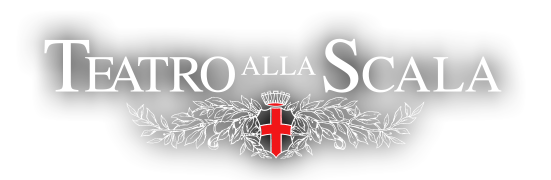 Comune:                                                                    Provincia:                                                                                                                      Sindaco:                                                                       Assessore alla Cultura: Indirizzo sede: Telefono:                                                                        E-mail:Biblioteca:                                                                       Città e Provincia:Referente Bibliotecario: Orari di apertura:Indirizzo sede: Telefono:                                                                          E-mail:Circolo culturale:Associazione:Altro:Operatore/Operatrice culturale:Indirizzo sede:Telefono:                                                                          E-mail:Centro Anziani:Referente Centro Anziani:Indirizzo sede:Comune:                                                                            Provincia:Telefono:                                                                            E-mail:NUMERO DI PARTECIPANTI: PERCORSO CULTURALE RICHIESTO: TITOLI RICHIESTI: 